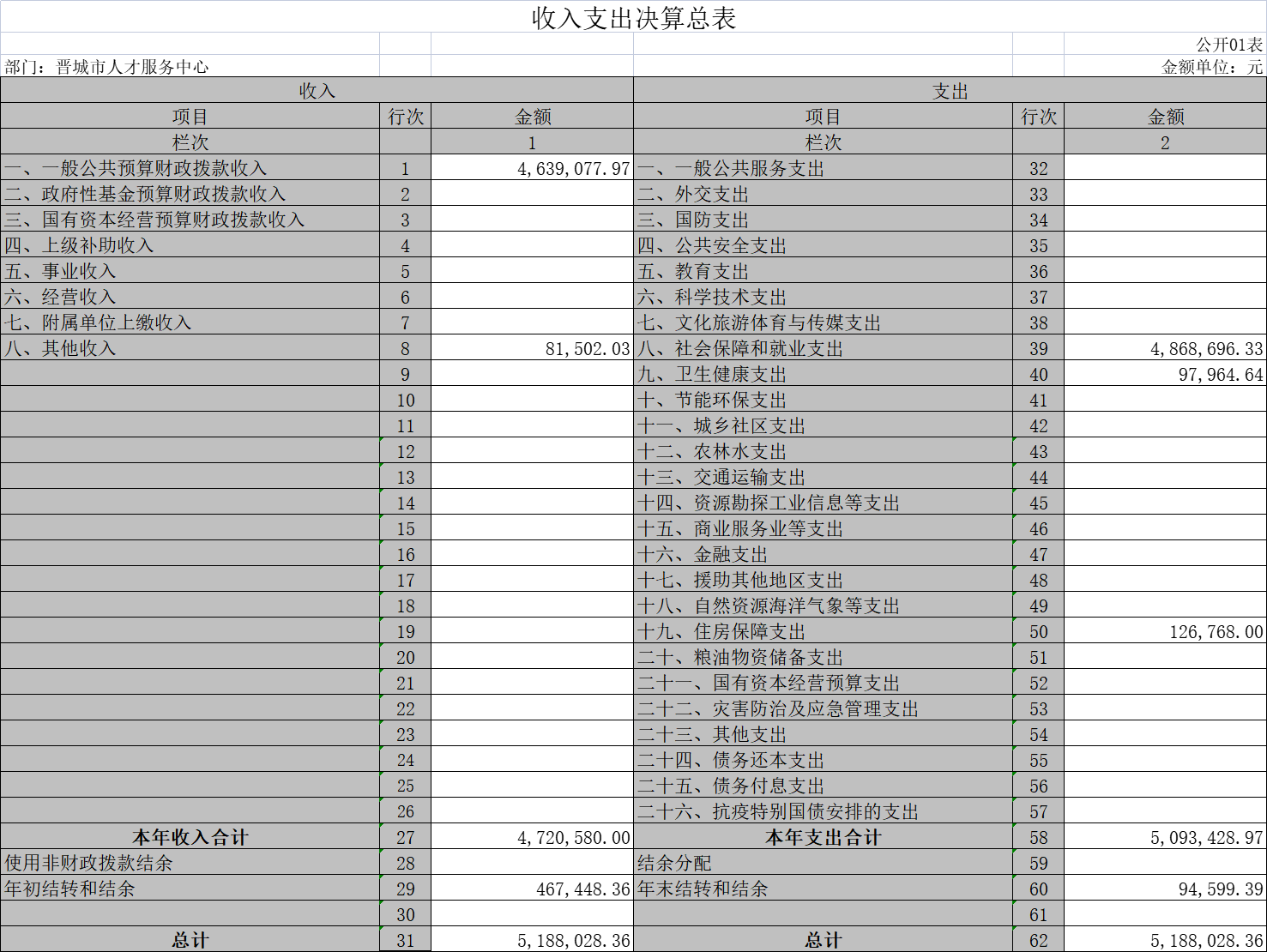 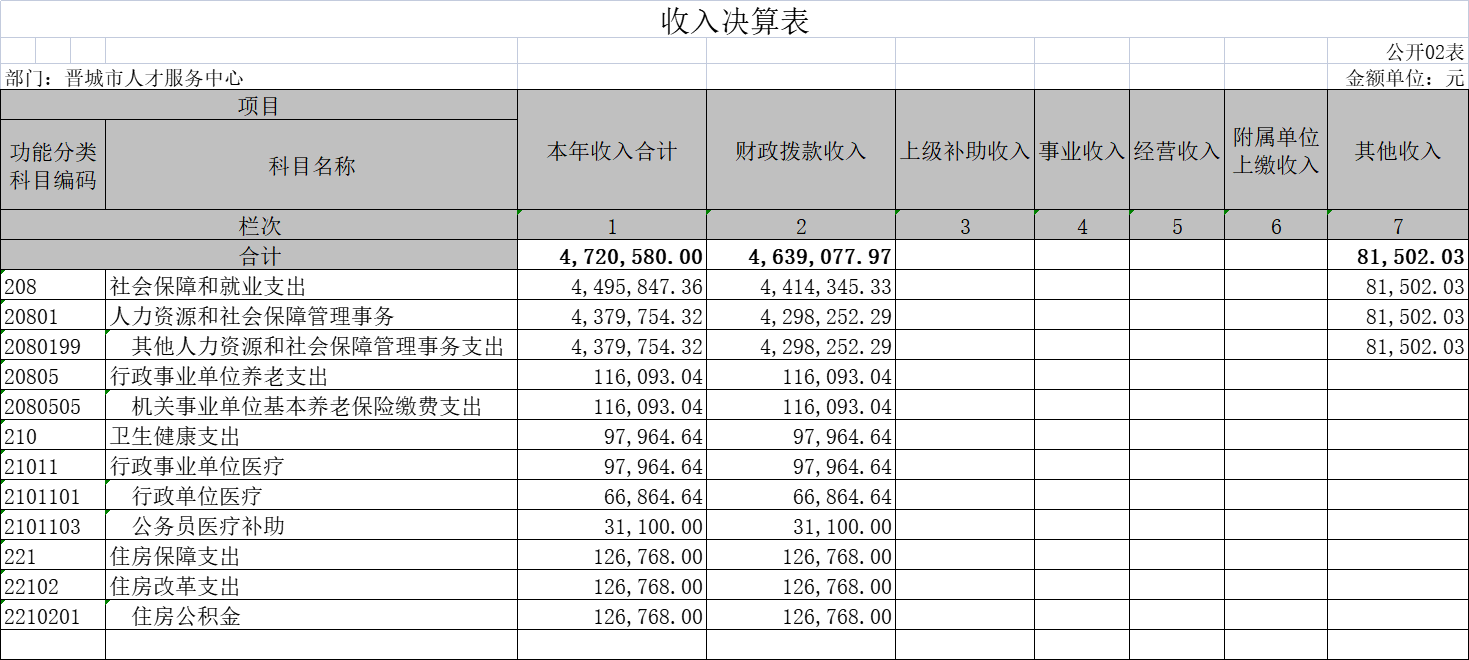 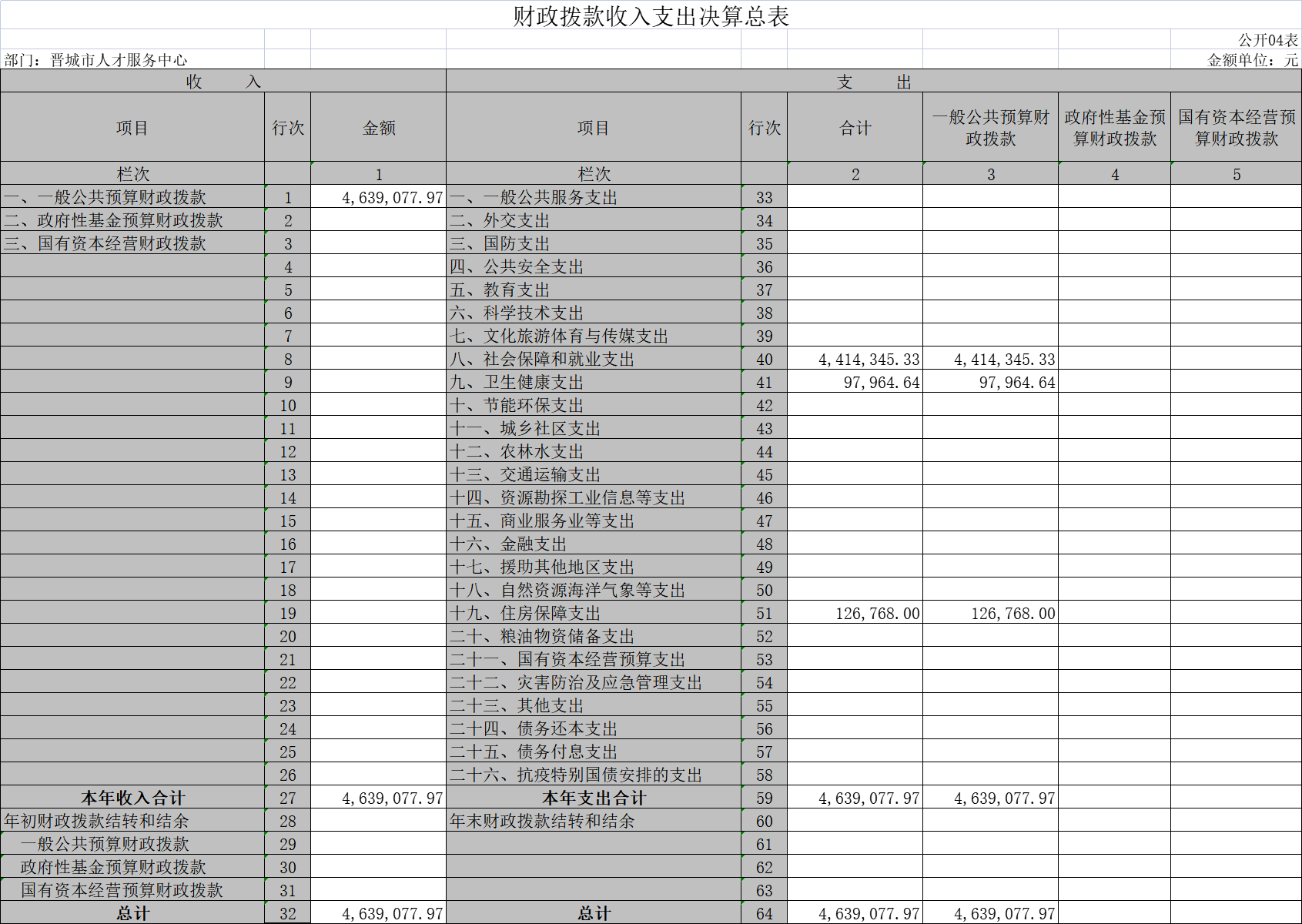 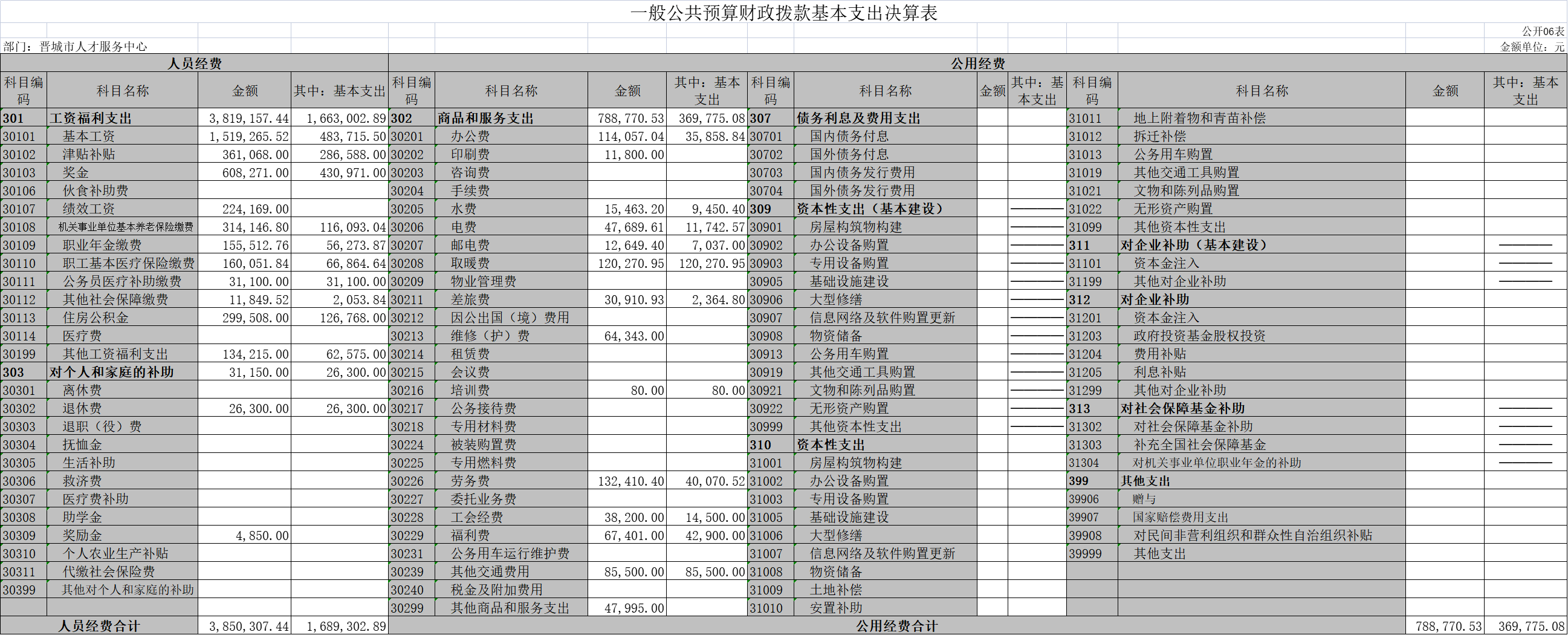 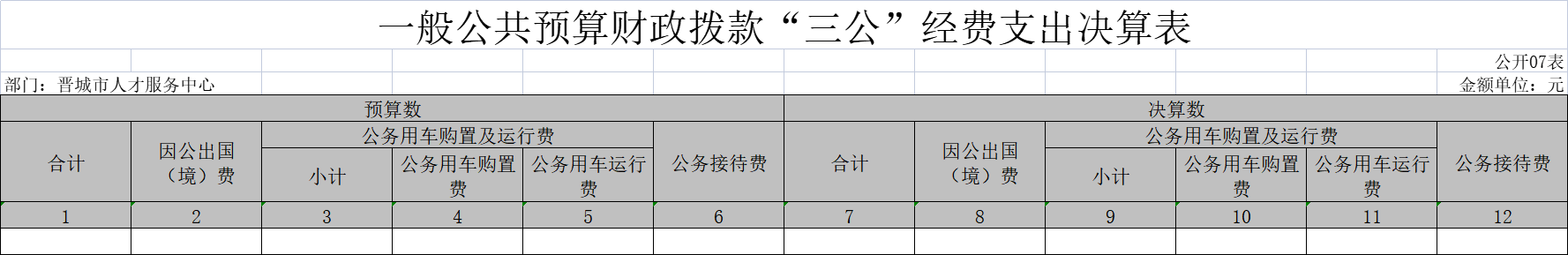 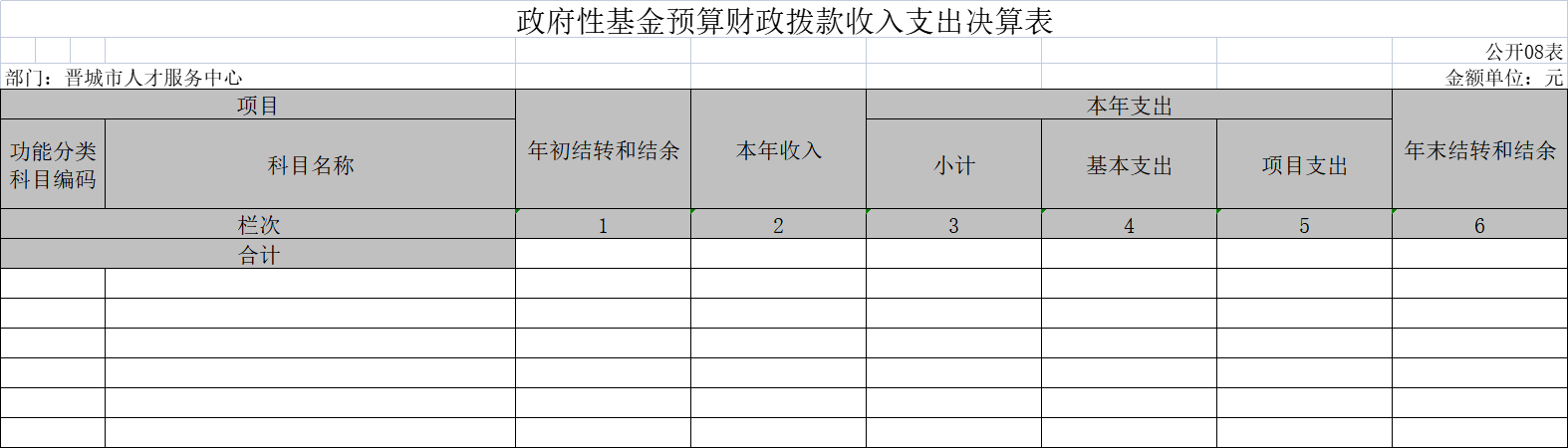 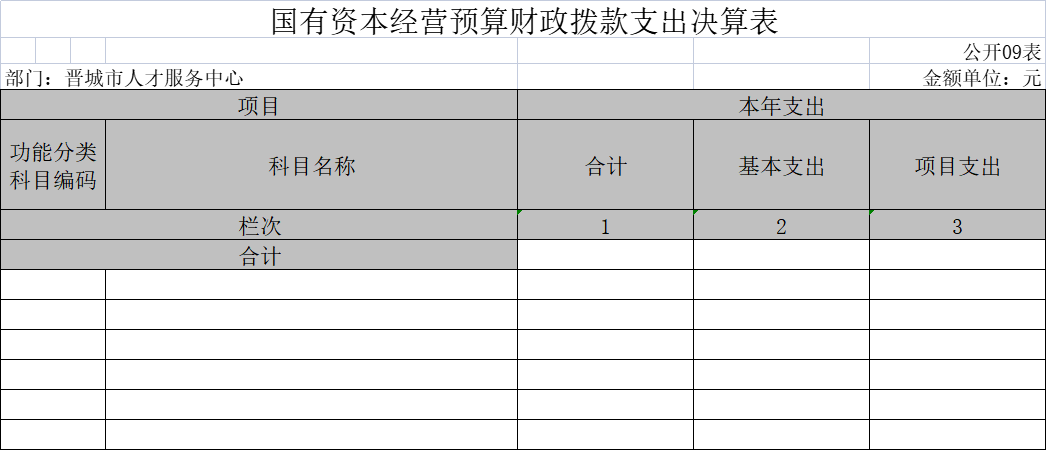 支出决算表支出决算表支出决算表支出决算表支出决算表支出决算表支出决算表支出决算表支出决算表支出决算表公开03表部门：晋城市人才服务中心金额单位：元项目项目项目项目本年支出合计基本支出项目支出上缴上级支出经营支出对附属单位补助支出功能分类科目编码功能分类科目编码功能分类科目编码科目名称本年支出合计基本支出项目支出上缴上级支出经营支出对附属单位补助支出功能分类科目编码功能分类科目编码功能分类科目编码科目名称本年支出合计基本支出项目支出上缴上级支出经营支出对附属单位补助支出功能分类科目编码功能分类科目编码功能分类科目编码科目名称本年支出合计基本支出项目支出上缴上级支出经营支出对附属单位补助支出栏次栏次栏次栏次123456合计合计合计合计5,093,428.972,059,077.973,034,351.00208208208社会保障和就业支出4,868,696.331,834,345.333,034,351.00208012080120801人力资源和社会保障管理事务4,752,603.291,718,252.293,034,351.00208019920801992080199  其他人力资源和社会保障管理事务支出4,752,603.291,718,252.293,034,351.00208052080520805行政事业单位养老支出116,093.04116,093.04208050520805052080505  机关事业单位基本养老保险缴费支出116,093.04116,093.04210210210卫生健康支出97,964.6497,964.64210112101121011行政事业单位医疗97,964.6497,964.64210110121011012101101  行政单位医疗66,864.6466,864.64210110321011032101103  公务员医疗补助31,100.0031,100.00221221221住房保障支出126,768.00126,768.00221022210222102住房改革支出126,768.00126,768.00221020122102012210201  住房公积金126,768.00126,768.00一般公共预算财政拨款支出决算表一般公共预算财政拨款支出决算表一般公共预算财政拨款支出决算表一般公共预算财政拨款支出决算表一般公共预算财政拨款支出决算表一般公共预算财政拨款支出决算表一般公共预算财政拨款支出决算表公开05表部门：晋城市人才服务中心金额单位：元项目项目项目项目本年支出本年支出本年支出功能分类科目编码功能分类科目编码功能分类科目编码科目名称小计基本支出项目支出功能分类科目编码功能分类科目编码功能分类科目编码科目名称小计基本支出项目支出功能分类科目编码功能分类科目编码功能分类科目编码科目名称小计基本支出项目支出栏次栏次栏次栏次123合计合计合计合计4,639,077.972,059,077.972,580,000.00208208208社会保障和就业支出4,414,345.331,834,345.332,580,000.00208012080120801人力资源和社会保障管理事务4,298,252.291,718,252.292,580,000.00208019920801992080199  其他人力资源和社会保障管理事务支出4,298,252.291,718,252.292,580,000.00208052080520805行政事业单位养老支出116,093.04116,093.04208050520805052080505  机关事业单位基本养老保险缴费支出116,093.04116,093.04210210210卫生健康支出97,964.6497,964.64210112101121011行政事业单位医疗97,964.6497,964.64210110121011012101101  行政单位医疗66,864.6466,864.64210110321011032101103  公务员医疗补助31,100.0031,100.00221221221住房保障支出126,768.00126,768.00221022210222102住房改革支出126,768.00126,768.00221020122102012210201  住房公积金126,768.00126,768.00